LESSON 2 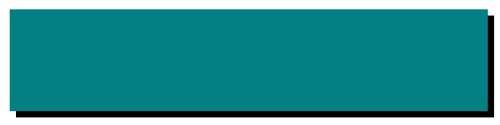 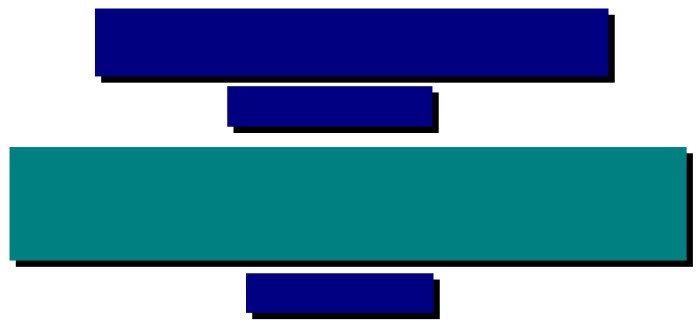 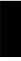 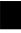 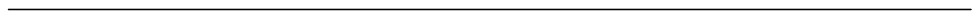 FLOW OF COMMUNICATION Outline: Flow of Internal Communication o   Formal Internal Communication o   Informal Internal Communication Direction of Flow within the Organization External Communication o   Various Aspects of Formal External Communication o   Informal External Communication o   Ways of External Communication An organization is a group of people associated for business, political, professional, religious, 
social, or other purposes. Its activities require human beings to interact and react, that is, to 
communicate. They exchange information, ideas, plans, and order needed supplies and make 
decisions, rules, proposals, contracts, and agreements. All these activities require one skill 
that is communication. So we can say that communication is the “Lifeline” of every 
organization. An exchange of information within an organization is called internal communication. It takes place at different levels -- downwards, upwards and horizontal. To exchange information within and outside the organization, we use a variety of formal and informal forms of communication that carry the flow of information. Flow of Internal Communication Internal Communication Formal Planned communication Memo, letter, report, e-mail & faxes that follow 
	company’s chain of command Informal Casual Communication among employees 
	e-mail face to face conversation phone calls, discussions i)	Internal CommunicationThe formal Communication Network •    The formal flow of information follows the official chain of command. 
Following is the table to help us understand this official chain of command. .	7President 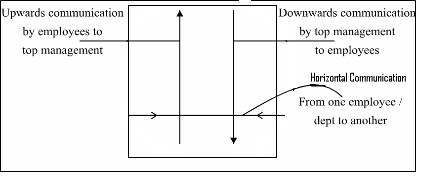 VP	VP	VP	VP	VPProduction	Marketing	Sales	Finance	HumanResourcesSales	Sales	Sales	SalesManager	Manager	Manager	ManagerEast	Midwest	West	InternationalDistrict	District	District1	2	3Manager	Manager	ManagerSales	Sales	Sales	Sales	SalesRep	Rep	Rep	Rep	RepDirection of Flow within the Organization Downward Flow Organizational decisions are made at top level and then flow down to the people who carry them. 
When employees receive appropriate downward communication from the management, they 
become motivated and more efficient. They need clear job directions, safety rules, facts about 
organizational strategy, products, and viewpoints on important controversial issues. They are also 
concerned about their benefits such as health care, promotions, pensions, training, etc. Upward Flow To solve problems and make intelligent decision managers need to know that what is going on in the organization. Upward internal communication is also very important. Many executives want comments from employees in addition to the usual periodic reports. Successful managers listen closely to opinions, complaints, problems, and suggestions, especially when these are clearly put forward. They want to know about problem, emerging trends etc. Horizontal Flow Horizontal flow takes place between peers in the organizations in order to solve problems, 
perform job duties, prepare for meetings, and cooperate on important projects. So, you can 
imagine that people spend time on listening to and making requests, writing notes and 
memos, and discussing and writing about projects and they do it through communication. .	8Informal Internal Communication 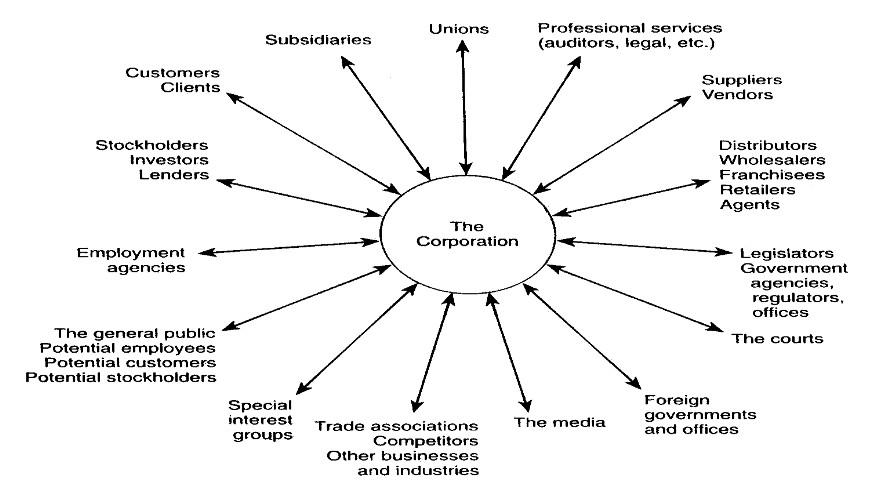 Every organization has an informal communication network - a grapevine - that supplements 
official channel. It is an important source of information. It is casual conversation of an 
organization. External Communication Communication that takes place outside the organization is called external communication. The right letter, proposal, report, telephone call, or personal conversation can win back an angry customer, create a desire for a firm’s product or services, encourage collections, motivate performance, and in general, create goodwill. Flow of External Communication External Communication Formal Planned communication with outsides 
	Memo, letter, report e-mail, Fax’s that follow company’s chain of command Informal Casual Communication among Customers, suppliers, investors, e-mail face to face conversation 
	phone calls, discussions Various Aspects of External Communication Informal External Communication Although external communication is formal, informal contacts with outsiders are important for 
learning customer’s needs. Plenty of high level manager recognize the value of keeping in touch 
with “the real world by creating opportunities to talk with and get feedback from customers and 
frontline companies. Ways of External Communication Letters, pamphlets, annual reports, interviews with the news media etc. Any of these forms can be used to communicate externally. It depends on the needs of the communication. Effective communication internally and externally can build a good reputation and have a positive impact on the ultimate success of the individual as well as organization. .	10